Cognome e Nome ________________________________________ Tessera FIDAL n. (se posseduta)_______ Luogo e data di nascita _____________________________________________________________________Indirizzo_________________________________________Cap__________Comune ______________Pr____ tel.______________cellulare __________________ E-MAIL _________________________________________Titolo di studio:           Scuola secondaria 				Scuola Superiore		                                  Laurea                                  Altro anno e luogo _________________Professione ________________________________________________________________________________________rispondi brevemente alle seguenti domande:- in quale sport hai esperienze come atleta, o come tecnico/istruttore/accompagnatore- le tue preferenze tra: corsa in montagna- corsa su strada- corsa in generale- atletica in pista- in quale sport intendi ad essere attivo alla fine del corso istruttoriINFORMATIVA PER IL TRATTAMENTO DEI DATI PERSONALI Il Regolamento Europeo in materia di protezione dei dati personali 679\2016, congiuntamente al D.Lgs. n. 196 del 30 giugno 2003 (Codice in materia di protezione dei dati personali) prevede la tutela delle persone e di altri soggetti rispetto al trattamento dei dati personali. FIDAL – Federazione Italiana di Atletica Leggera – Comitato Regionale Alto Adige, Piazza Verdi 14, 39100 Bolzano – è il Titolare del Trattamento dei dati personali acquisiti con il modulo di cui la presente informativa è parte integrante. Il trattamento dei dati personali, sin dall’acquisizione delle informazioni mediante appositi moduli, è svolto ai fini di organizzazione delcorso. Le informazioni sono dunque raccolte e in seguito trattate per accertamento dei requisiti e per la selezione e progettazione del corsodescritto sul modulo. In seguito i dati personali così acquisiti verranno archiviati per consentire l’esercizio degli obblighi normativi derivanti dall’esecuzione del corso. La base giuridica per il trattamento, è ai sensi dell’art. 6 lett. a. l’esecuzione di misure precontrattuali adottate su richiesta dell’interessato,nonché, ai sensi dell’art.6 lett.e f l’interesse legittimo del Titolare a disporre di un albo\elenco di professionisti qualificati per l’organizzazione, progettazione ed erogazione dei corsi.Il trattamento avviene mediante strumenti cartacei, informatici e telematici e comunque idonei a garantire la sicurezza e la riservatezzadei dati stessi. il trattamento dei dati personali, forniti in sede di assunzione dell’incarico, avverrà presso la sede operativa del Titolare, nel rispetto deiprincipi di necessità e pertinenza, con mezzi manuali ed anche con l’ausilio di strumenti elettronici ed automatizzati, con modalità organizzative e logiche strettamente correlate alle finalità indicate.Il mancato conferimento dei dati personali potrebbe impedire il perfezionarsi del rapporto e determinare:- l’impossibilità del titolare di garantire la congruità del trattamento stesso ai patti contrattuali per cui esso sia eseguito;- la possibile mancata corrispondenza dei risultati del trattamento stesso agli obblighi imposti dalla normativa fiscale, amministrativacui esso è indirizzato;Fidal non compie trasferimenti dei dati personali in paesi extra-UE ed extra-SEE. Beninteso, qualora anche in futuro, dovesse avvalersidi provider per i servizi telematici con datacenter collocati al di fuori della UE, assicura sin da ora che detto trasferimento avverrà inconformità alla normativa applicabile basandosi su una decisione di adeguatezza o sulle Standard Contractual Clauses approvate dallaCommissione Europea.Potrebbero avere accesso ai dati categorie di incaricati coinvolti nell’organizzazione (a titolo esemplificativo: personale amministrativo,commerciale, consulenti, amministratori di sistema) ovvero soggetti esterni (come ad esempio fornitori di servizi tecnici) nominatianche, se necessario, Responsabili del trattamento da parte del Titolare. I suoi dati saranno trattati anche dal personale incaricato altrattamento dei dati sotto l’autorità del Titolare del trattamento e del responsabile del trattamento.In relazione al trattamento l'interessato potrà esercitare, tutti i diritti stabiliti dagli Artt 15-22 Reg.(Ue) 2016/679:1. Ottenere la conferma dell’esistenza o meno di dati personali che lo riguardano, anche se non ancora registrati, e la loro  comunicazione in forma intelliggibile;2. Ottenere l’indicazione: Dell’origine dei dati personali; Delle finalità e delle modalità del trattamento; Della logica applicata in  caso di trattamento effettuato con l’ausilio di strumenti elettronici; Degli estremi indentificati del titolare del trattamento,  del responsabile e del rappresentante designato ai sensi dell’art.5, comma 2, Codice Privacy e art.3, comma1,Reg.(Ue) 2016/679; Dei soggetti o delle categorie di soggetti ai quali i dati personali possono essere comunicati o che possono venire a conoscenza  in qualità di rappresentante designato nel territorio dello Stato, di responsabili o incaricati; L’interessato, previa richiesta esplicita potrà ottenere:  a) L’aggiornamento, la rettificazione, ovvero, quando vi è interesse, l’integrazione dei dati; b) La cancellazione, la trasformazione in forma anonima o il blocco dei dati trattati in violazione di legge, compresi quelli di cui  non è necessaria la conservazione in relazione agli scopi per i quali i dati sono stati raccolti o successivamente trattati;  c) L’attestazione che le operazioni di cui alle lettere a e b sono state portate a conoscenza, anche per quanto riguarda il loro  contenuto, di coloro ai quali i dati sono stati comunicati o diffusi, eccettuato il caso in cui tale adempimento si rileva impossibile  o comporta un impiego di mezzi manifestamente sproporzionato rispetto al diritto tutelato;4. Opporsi in tutto o in parte per motivi legittimi al trattamento dei dati personali che lo riguardano, ancorché pertinenti allo  scopo della raccolta; o al trattamento dei dati personali che lo riguardano ai fini di invio di materiale pubblicitario o di vendita diretta o per il compimento di ricerche di mercato o di comunicazione commerciale (in riferimento al trattamento di dati basato sul consenso richiesto all’interessato per attività di marketing ed altre iniziative promozionali, di cui al sito internet della  sottoscrivente società). In particolare l’interessato può in qualsiasi momento chiedere al Titolare del trattamento (FIDAL)  la limitazione del trattamento che lo riguardano o di opporsi al loro trattamento, oltre al diritto alla portabilità dei dati, intesa  come diritto ad ottenere dal titolare del trattamento i dati in un formato strutturato di uso comune e leggibile da dispositivo automatico per trasmetterli ad un altro titolare del trattamento senza impedimenti. L’interessato ha diritto di revocare il  consenso in qualsiasi momento senza pregiudicare la liceità del trattamento basata sul consenso prestato prima della revoca  e ha il diritto di proporre reclamo a un’autorità di controllo. L’esercizio dei premessi diritti può essere esercitato mediante documentazione inviata all’indirizzo del Responsabile per la  protezione dei dati personali: dpo@fidal.it. CONSENSO PER IL TRATTAMENTO DEI DATI PRESONALIIl/La sottoscritto/a, acquisite le informazioni di cui all’art. 13 del D.Lgs 196/03, ai sensi dell’art. 23 della legge stessa, conferisce il consenso al trattamento dei propri dati personaliData _______________ Cognome Nome (in stampatello) ________________________________________Firma leggibile___________________________________________________________________________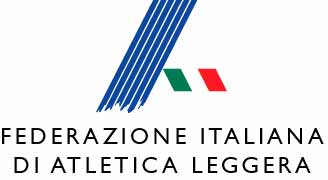  Comitato Regionale Alto Adige-SüdtirolBando Corso ISTRUTTORI 2023/2024Scheda per la partecipazione